SOLUCIÓN DE ECUACIONES POR IGUALACIÓNHay tres métodos para encontrar la solución a un sistema de ecuaciones.1. Por igualación. Consiste en despejar la misma incógnita en ambas ecuaciones y luego igualarlasEjemplo.  Dadas estas dos ecuaciones hallar su soluciónPrimera ecuación    2x +3y = 8           y      Segunda ecuación      4x +5y = 6Por ejemplo vamos a despejar en ambas ecuaciones la x.De la primera ecuación     2x = 8 – 3y              De la segunda ecuación.    4x = 6 – 5y            =          4( 8 – 3y) = 2 (6 – 5y)Luego destruimos los paréntesis.   4* 8 – 4* 3y = 2* 6 – 2 * 5y            32- 12y = 12 – 10 yColocamos las incógnitas a un lado de la igualdad (En este caso las “y”) y colocamos los términos independientes (Los números al otro lado de la igualdad).Me queda.      32 – 12 = 12 y – 10 y      20 = 2y         y = 20/2        y = 10Este valor y = 10 lo reemplazo en cualquiera de las ecuaciones iniciales para hallar el valor de x.    	     	   	     	x=- 11La solución a este par de ecuaciones es:   x= -11    y = 10    par ( -11, 10 ) 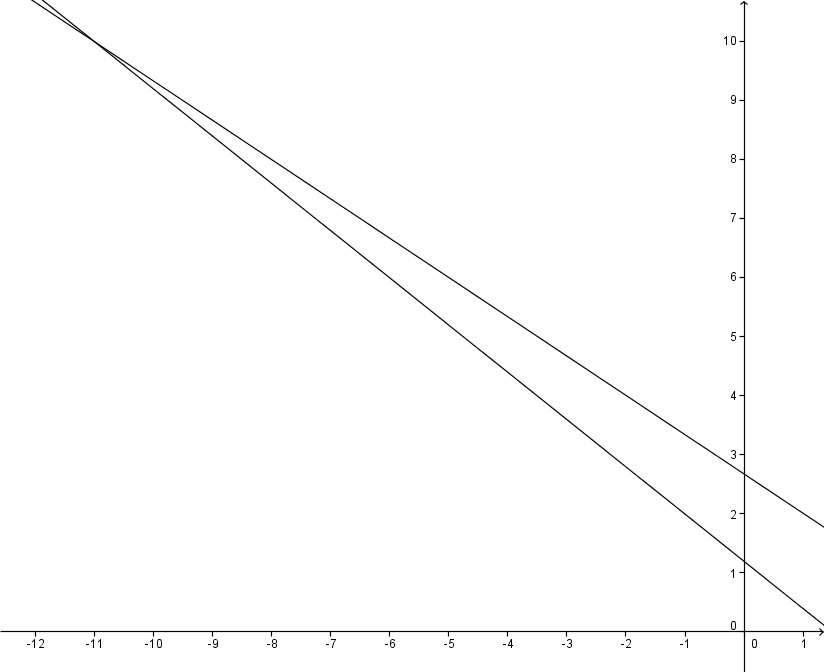                                -x